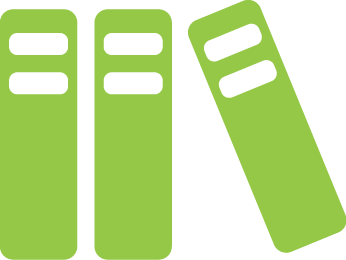 Báo cáo SáchTên:[Tên Bạn]Ngày:[Ngày Báo cáo]Tiêu đề Sách:[Tiêu đề Sách]Tác giả Sách:[Tên Tác giả]Ngày Xuất bản[Ngày]Số Trang[Trang]Nhân vật Chính[Danh sách và mô tả ngắn gọn các nhân vật chính.]Thiết đặt:[Mô tả thiết đặt nơi đặt sách.]Bản tóm tắt:[Tóm tắt câu chuyện.]Điểm Chính/Mâu thuẫn:[Điều gì đã tạo ra nhân vật chính? Khó khăn hoặc sự kiện gì đã dẫn đến câu chuyện?]Phân tích/Đánh giá:[Hãy kể như cách bạn nhìn thấy—thêm xem lại của bạn tại đây.]